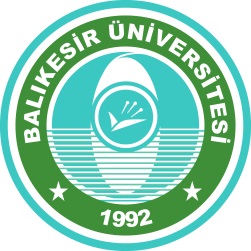 T.C.BALIKESİR ÜNİVERSİTESİFEN-EDEBİYAT FAKÜLTESİKİMYA BÖLÜMÜÖĞRENCİ STAJ DEFTERİHAZIRLAYAN:……………………………………………Balıkesir–2016T.C.BALIKESİR ÜNİVERSİTESİ FEN-EDEBİYAT FAKÜLTESİKİMYA BÖLÜMÜÖĞRENCİ STAJ DEFTERİÖĞRENCİNİNAdı-Soyadı				: 	…………………………………………..Numarası				: 	…………………………………………..Staja Başlama Tarihi		: 	…………………………………………..Stajı Bitirme Tarihi		: 	…………………………………………..KURUM YETKİLİSİNİNAdı-Soyadı					Unvanı			İmzası ve MühürBu staj defteri öğrenci tarafından doldurulacaktır. Staj süresince yapılan işler ve öğrenilen konular, öğrencinin çalıştığı birimin yüksek öğrenim görmüş sorumlu teknik elemanı tarafından onaylandıktan sonra öğrenci tarafından staj bitiminde Kimya Bölüm Başkanlığı’na teslim edilecektir.							         Kabul edilmiştir.Kimya Bölümü Staj Sorumlusu                                                             Yrd. Doç. Dr. Berna BÜLBÜLSTAJ SÜRESİNCE GÜNLÜK OLARAK YAPILAN İŞLER…………Hafta…………HaftaTARİHYAPILAN İŞTARİHYAPILAN İŞTARİH:……/……/……….                 AÇIKLAMASAYFA :KONROL EDEN :                                                                                       İMZA:KONROL EDEN :                                                                                       İMZA: